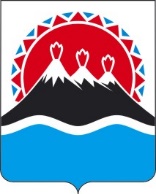 П О С Т А Н О В Л Е Н И ЕГУБЕРНАТОРА КАМЧАТСКОГО КРАЯ[Дата регистрации] № [Номер документа]г. Петропавловск-КамчатскийО внесении изменений в приложение к постановлению Губернатора Камчатского края от 13.04.2022 № 42 «Об утверждении Порядка подготовки проектов правовых актов Губернатора Камчатского края, Правительства Камчатского края и иных исполнительных органов Камчатского края»ПОСТАНОВЛЯЮ:1. Внести в приложение к постановлению Губернатора Камчатского края от 13.04.2022 № 42 «Об утверждении Порядка подготовки проектов правовых актов Губернатора Камчатского края, Правительства Камчатского края и иных исполнительных органов Камчатского края» (с изм. от 01.06.2022 № 60, от 04.06.2022 № 66, от 29.12.2022 № 133) следующие изменения:1) абзац первый части 19 дополнить словами «, оформленная с соблюдением правил оформления служебных документов, установленных Типовой инструкцией по делопроизводству в исполнительных органах Камчатского края, утвержденной распоряжением Правительства Камчатского края»;2) часть 20 дополнить абзацем следующего содержания:«При необходимости согласования нормативного правового акта, предусматривающего установление (увеличение расходов на выполнение) публичных нормативных обязательств Камчатского края, осуществляемых за счет средств краевого бюджета, с Министерством финансов Российской Федерации, информация о соблюдении данного требования должна содержаться в пояснительной записке.»;3) в абзаце втором части 201 слова «инструментов офисных программ Microsoft Office Word, Microsoft Office Excel, позволяющих» заменить словами «инструментов офисной программы МойОфисТекст, позволяющей»;4) пункт 1 части 27 изложить в следующей редакции:«1) проект правового акта с приложениями к нему (при наличии приложений), которые созданы с применением офисной программы МойОфисТекст в едином файле;»;5) абзац третий пункта 3 части 30 после слов «бюджетных средств» дополнить словами «. Министр финансов Камчатского края несет персональную ответственность за наличие счетных ошибок в проекте правового акта»;6) приложение 1 к Порядку подготовки проектов правовых актов Губернатора Камчатского края, Правительства Камчатского края и иных исполнительных органов Камчатского края изложить в редакции согласно приложению к настоящему постановлению.2. Настоящее постановление вступает в силу со дня его официального опубликования.Приложение к постановлениюГубернатора Камчатского края«Приложение 1к Порядку подготовки проектов правовых актов губернатора Камчатского края, Правительства Камчатского края и иных исполнительных органов Камчатского краяФорма бланка постановления Губернатора Камчатского краяП О С Т А Н О В Л Е Н И ЕГУБЕРНАТОРА КАМЧАТСКОГО КРАЯПреамбула (при необходимости) ПОСТАНОВЛЯЮ:Постановляющая часть Форма бланка распоряжения Губернатора Камчатского краяР А С П О Р Я Ж Е Н И Е ГУБЕРНАТОРА КАМЧАТСКОГО КРАЯПреамбула (при необходимости)Распорядительная частьФорма бланка постановления Правительства Камчатского краяП О С Т А Н О В Л Е Н И ЕПРАВИТЕЛЬСТВАКАМЧАТСКОГО КРАЯПреамбула (при необходимости)ПРАВИТЕЛЬСТВО ПОСТАНОВЛЯЕТ:Постановляющая частьФорма бланка распоряжения Правительства Камчатского краяР А С П О Р Я Ж Е Н И Е ПРАВИТЕЛЬСТВАКАМЧАТСКОГО КРАЯПреамбула (при необходимости)Распорядительная частьФорма бланка распоряжения Первого вице-губернатора Камчатского краяР А С П О Р Я Ж Е Н И ЕПЕРВОГО ВИЦЕ-ГУБЕРНАТОРА КАМЧАТСКОГО КРАЯПреамбула (при необходимости)Распорядительная частьФорма бланка распоряжения Председателя Правительства Камчатского краяР А С П О Р Я Ж Е Н И ЕПРЕДСЕДАТЕЛЯ ПРАВИТЕЛЬСТВАКАМЧАТСКОГО КРАЯПреамбула (при необходимости)Распорядительная частьФорма бланка приказа исполнительного органа Камчатского края__________________________________________________________(наименование исполнительного органа Камчатского края)ПРИКАЗПреамбула (при необходимости) ПРИКАЗЫВАЮ:Постановляющая часть (для нормативных правовых актов)Распорядительная часть (для ненормативных правовых актов)Форма бланка постановления Региональной службы по тарифам и ценам Камчатского краяРЕГИОНАЛЬНАЯ СЛУЖБА ПО ТАРИФАМ И ЦЕНАМ КАМЧАТСКОГО КРАЯПОСТАНОВЛЕНИЕПреамбула (при необходимости)ПОСТАНОВЛЯЮ:Постановляющая частьФорма бланка распоряжения Министерства имущественных и земельных отношений Камчатского краяМИНИСТЕРСТВО ИМУЩЕСТВЕННЫХ И ЗЕМЕЛЬНЫХ ОТНОШЕНИЙКАМЧАТСКОГО КРАЯРАСПОРЯЖЕНИЕПреамбула (при необходимости)Распорядительная частьФорма бланка совместного приказаисполнительных органов Камчатского краяПреамбула (при необходимости) ПРИКАЗЫВАЕМ:Постановляющая часть (для нормативных правовых актов)Распорядительная часть (для ненормативных правовых актов)[горизонтальный штамп подписи 1]В.В. Солодовот[REGDATESTAMP]№[REGNUMSTAMP][Дата регистрации] № [Номер документа]г. Петропавловск-КамчатскийНаименование[горизонтальный штамп подписи 1]И.О. (при наличии) Фамилия[Дата регистрации] № [Номер документа]г. Петропавловск-КамчатскийНаименование (при необходимости)[горизонтальный штамп подписи 1]И.О. (при наличии) Фамилия[Дата регистрации] № [Номер документа]г. Петропавловск-КамчатскийНаименованиеПредседатель Правительства Камчатского края[горизонтальный штамп подписи 1]И.О. (при наличии) Фамилия[Дата регистрации] № [Номер документа]г. Петропавловск-КамчатскийНаименование (при необходимости)Председатель Правительства Камчатского края[горизонтальный штамп подписи 1]И.О. (при наличии) Фамилия[Дата регистрации] № [Номер документа]г. Петропавловск-КамчатскийНаименование (при необходимости)[горизонтальный штамп подписи 1]И.О. (при наличии) Фамилия[Дата регистрации] № [Номер документа]г. Петропавловск-КамчатскийНаименование (при необходимости)[горизонтальный штамп подписи 1]И.О. (при наличии) Фамилия[Дата регистрации] № [Номер документа]г. Петропавловск-КамчатскийНаименование (для нормативных правовых актов)Руководитель (Министр)[горизонтальный штамп подписи 1]И.О. (при наличии) Фамилия[Дата регистрации] № [Номер документа]г. Петропавловск-КамчатскийНаименованиеРуководитель[горизонтальный штамп подписи 1]И.О. (при наличии) Фамилия[Дата регистрации] № [Номер документа]г. Петропавловск-КамчатскийНаименование (при необходимости)Министр[горизонтальный штамп подписи 1]И.О. (при наличии) Фамилия_____________________________________(наименование исполнительного органаКамчатского края)_____________________________________(наименование исполнительного органаКамчатского края)[Дата регистрации] № [Номер документа]г. Петропавловск-КамчатскийНаименование (для нормативных правовых актов)Руководитель (Министр)      И.О. (при наличии) ФамилияРуководитель (Министр)      И.О. (при наличии) Фамилия»